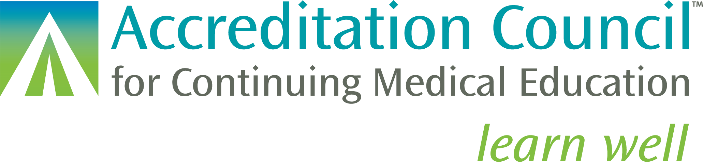 PERFORMANCE-IN-PRACTICE STRUCTURED ABSTRACT FOR INITIAL ACCREDITATIONFor reference by organizations receiving initial accreditation decisions in March, July, and November 2025This document includes the questions that organizations will be asked to respond to in completing the Performance-in-Practice Structured Abstract for each of the activities selected for performance-in-practice review. It is provided for informational purposes only. The ACCME reserves the right to modify questions for clarity and completeness at any time.In the Performance-in-Practice Structured Abstract, you will provide the information requested in concise narrative explanations and statements, in tables provided, and with uploaded documents (maximum size of 25MB per document) to verify that your CME activities and program meet the ACCME’s requirements. We encourage you to be succinct, answer the questions directly, and avoid extraneous information. Provide uploads only where requested. Miscellaneous documents that are not requested will not be reviewed.(Note: If Regularly Scheduled Series (RSS) are selected, submit evidence for the series, not just for a single session or a sampling of sessions. The series is the activity. Therefore, you will demonstrate compliance for the RSS in the same manner as for a large annual meeting with multiple sessions.)ACCME and CMA-accredited providers:  CME ACTIVITY INFORMATIONAll information and materials must be submitted in the ACCME’s Program and Activity Reporting System (PARS), https://parsa.accme.org/. This document has been created to assist you in navigating the online Performance-in-Practice Structured Abstract in PARS. Provider ID: (Pre-Published via PARS)		Provider Name: (Pre-Published via PARS)ACCME Activity ID: (Pre-Published via PARS)	Activity Title: (Pre-Published via PARS)Activity Date: (Pre-Published via PARS)		Activity Format: (Pre-Published via PARS)Providership: (Pre-Published via PARS)		Commercial Support: (Pre-Published via PARS)EDUCATIONAL PLANNING AND EVALUATIONEDUCATIONAL NEEDSState the professional practice gap(s) of your learners on which the activity was based. Check the educational need(s) that apply to this activity:  Knowledge  Competence  PerformanceState the educational need(s) that you determined to be the cause of the professional practice gap(s).DESIGNED TO CHANGEExplain what competence, performance, or patient outcome this activity was designed to change.APPROPRIATE FORMATSIn addition to identifying the educational format(s) that you have chosen, explain why these formats are appropriate for the setting, objectives, and desired results of this activity. COMPETENCIES Select the desirable physician attribute(s) this activity addresses. The list below includes the Competencies of: ACGME/ABMS, Institute of Medicine, and Interprofessional Education Collaborative, or you may enter other competencies recognized by your organization.Select all that apply: Patient Care and Procedural Skills  Medical Knowledge Quality Improvement Practice-Based Learning and Improvement Interpersonal and Communication Skills Professionalism Systems-Based Practice Provide Patient-Centered Care Work in Interdisciplinary Teams Employ Evidence-Based Practice Utilize Informatics Values/Ethics for Interprofessional Practice Roles/Responsibilities Interprofessional Communication Teams and Teamwork Other: Please list other competencies, if applicable: ANALYZES CHANGE Describe the strategies you used to obtain data or information about changes achieved in learners’ competence or performance or patient outcomes as a result of their participation in this activity. Please include, for example, the questions you asked the learner about changes in competence or performance or other change data such as quality improvement or patient outcomes. *ANDUpload the compiled or summative data or information generated from this activity, specifically about changes achieved in learners' competence or performance or patient outcomes. *If available, also provide a template of the evaluation tool or method used to obtain this information.STANDARDS FOR INTEGRITY AND INDEPENDENCE IN ACCREDITED CONTINUING EDUCATIONSTANDARD 1: ENSURE CONTENT IS VALIDWe attest that this activity meets the expectations of Standard 1. Yes, we attest that this activity meets the expectations of Standard 1.Upload the required documentation as described below based on the type of activity. If the activity is a Journal CME/CE or Enduring Material (online or print) CME activity: Upload instructions to access the CME product itself, so reviewers may experience the activity as your learners experience it. Provide a URL or direct link and generic username(s) (e.g., ACCMEUSER1, ACCMEUSER2, ACCMEUSER3) and password(s), as necessary, allowing access to the activity for multiple users from the point of submission for the duration of the review period until the decision. Access should not require the use of the personal or professional email accounts of ACCME volunteers or staff. If activities are no longer available online, you may provide access to an archived website. If this is not an option, then screenshots are acceptable.ORIf the activity is a Regularly Scheduled Series (RSS): Upload a listing of the dates, faculty, location, and topics of each session.ORIf the activity is Live, a Manuscript Review, Test-Item Writing, Committee Learning, Performance/Quality Improvement, Internet Searching and Learning, Learning from Teaching or Other/Blended Learning activity: Upload the activity topics/content to include the nature and scope of the CME content (e.g., content outline, agenda, brochure, program book, or announcement).  	ORIf the activity is spontaneous learning or self-directed and/or the content is controlled by the learner: Upload the framework or instructions provided to the learner.STANDARD 2: PREVENT COMMERCIAL BIAS AND MARKETING IN ACCREDITED CONTINUING EDUCATIONWe attest that this activity meets the expectations of all three elements of Standard 2. Yes, we attest that this activity meets the expectations of all three elements of Standard 2.STANDARD 3: IDENTIFY, MITIGATE, AND DISCLOSE RELEVENT FINANCIAL RELATIONSHIPS Did this activity meet one of the exceptions to the identification, mitigation and disclosure of relevant financial relationships with ineligible companies listed below?Accredited education that is non-clinical, such as leadership or communication skills training.Accredited education where the learner group is in control of content, such as a spontaneous case conversation among peers.Accredited self-directed education where the learner controls their educational goals and reports on changes that resulted, such as learning from teaching, remediation, or a personal development plan. When accredited providers serve as a source of information for the self-directed learner, they should direct learners only to resources and methods for learning that are not controlled by ineligible companies.If yes, describe how the activity met the exception. (3.2) Did owner(s)/employee(s) of ineligible companies participate as planners or faculty in this activity? INDICATE “NOT APPLICABLE” IF THIS ACTIVITY MEETS ONE OF THE EXCEPTIONS LISTED ABOVE.If yes, for each owner/employee that participated in this activity, provide information to demonstrate the individual’s involvement meets one of the exceptional circumstances listed in Standard 3.2.  Employees/owners of ineligible companies can participate as planners or faculty in these specific circumstances ONLY:When the content of the activity is not related to the business lines or products of their employer/company.When the content of the accredited activity is limited to basic science research, such as pre-clinical research and drug discovery, or the methodologies of research, and they do not make care recommendations.When they are participating as technicians to teach the safe and proper use of medical devices, and do not recommend whether or when a device is used.Did an ineligible company take the role of non-accredited partner in a joint provider relationship in this activity? (3.1) Upload a single example of the form(s), tool(s), or mechanism(s) used to collect financial relationships with ineligible companies from all individuals in control of content, as completed by an individual in control of content for this specific activity.PLEASE NOTE:Include the instructions provided to the individuals completing the form(s), tool(s) or mechanism(s). The communication must include the definition of an ineligible company, require all financial relationships and the timeframe for reportingIf you used more than one mechanism, upload a single example of each version used. Do not submit more than a single example of each version used. In each case, the example provided must be one that was actually completed by a person in control of content for this activity.UPLOAD A DOCUMENT STATING “NOT APPLICABLE” IF THIS ACTIVITY MEETS ONE OF THE EXCEPTIONS LISTED ABOVE.(3.4) Download and complete the spreadsheet linked here.   Then, upload the spreadsheet as an EXCEL file in the field below. In the spreadsheet, provide the information indicated in each of the five columns as follows. For everyone in control of content, list in the appropriate column:the name of the individual, the individual’s role(s) (e.g., planner, reviewer, faculty, author, and/or other roles in control of educational content) in the activity, the name of the ACCME-defined ineligible company(ies) with which the individual has a relevant financial relationship (or if the individual has no relevant financial relationship(s), the nature of the relationship(s), and the mechanism(s) implemented to mitigate all relevant financial relationships appropriate to the role(s) of the individuals in the activity.PLEASE NOTE:If the individual has no relevant financial relationships, indicate "None" in column C. EXCEL spreadsheets formatted differently than the ACCME’s template, or with other information than the ACCME’s template, will not be accepted. PDF and Word files, for example, will not be accepted.UPLOAD A DOCUMENT STATING “NOT APPLICABLE” IF THIS ACTIVITY MEETS ONE OF THE EXCEPTIONS LISTED ABOVE.(3.5) Upload the information, as disclosed to learners, about the presence or absence of relevant financial relationships for all individuals in control of CME content.ANDUpload the statement, as disclosed to learners, that all relevant financial relationships were mitigated, if applicable.PLEASE NOTE: UPLOAD A DOCUMENT STATING “NOT APPLICABLE” IF THIS ACTIVITY MEETS ONE OF THE EXCEPTIONS LISTED ABOVE.STANDARD 4: MANAGE COMMERCIAL SUPPORT APPROPRIATELYDid your organization correctly enter in PARS whether or not this activity received commercial support?If no, provide a brief explanation of the circumstances.Did this activity receive commercial support*? *Commercial support is defined in Standard 4 as financial or in-kind support from ineligible companies in direct support of accredited education. PLEASE NOTE: This does not include fees for advertising and exhibits.If yes, complete the table below. List the name(s) of the commercial supporter(s) of this activity and the dollar value of any monetary commercial support and/or indicate non-monetary (in-kind) support. If this activity was commercially supported, upload each executed commercial support (monetary and non-monetary) agreement for the activity.If this activity was commercially supported, upload the evidence that demonstrates the disclosure of commercial support (monetary and non-monetary), as presented to learners. Name of Commercial SupporterType of SupportAmount of Monetary Support (in US dollars), if any(Not applicable for in-kind support) Monetary Non-Monetary (In-Kind)$_____________ 